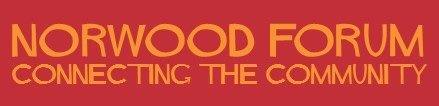  Norwood Forum Committee Wednesday 24 October 2018 at 7:00pmThe Hope pub, 49 Norwood High Street, SE27 9JSMinutes Present: 	Ana Capone (ACa), Anne Crane (ACr), Colin Fenn (CF), Kim Hart (KH),                  Su McLaughlin (SMcL), Noshir Patel (NP) (Chair), Sunil de Sayrah (SdS) (Treasurer), and Philip Virgo (PV)Apologies: Jan Ware (JW) (Secretary) Also present: Councillor Jackie Meldrum (JM), and Tim Stephens (TS) (Administrator)Noshir Patel in the ChairDeclarations of interestThere were none.Building a Safer West Norwood meeting:  outcomesPV introduced the previously circulated report, emphasising three key outcomes: The need to improve channels of communication so that local people knew where and how to report issuesThe importance of London Grid for Learning support, which covered all schools except  Rosemead and Oakfield (for unknown reasons – AC agreed to follow up)The ongoing work to review material and start tangible projects by the date of the next meeting (January 2019).In discussion, it was agreed that finding ways to bridge the perception gaps between different groups - age, cultural background, sex, sexual orientation, affluence etc. was of key importance. Raising issues such as moped crime, arson attacks and the direction by parents of children to engage in anti-social activity needed to be balanced against the objective of promoting the area. The Council was undertaking a problem families pilot in Streatham, and the committee members were asked to consider possible locations for a pilot in the Norwood Forum area, with a view to a Norwood pilot being sought at the January meeting. Ways of measuring outcomes would be important, and PV was seeking details of the Plymouth study.The January meeting would be for community groups only (more would be welcome; e.g. street champions and faith groups), and the subsequent meeting might be a public meeting. SdS would draft an article for the next newsletter (with PV and NP input).Lambeth Licensing reviewNP had circulated draft comments, and subject to any views, he would send these to Lambeth Council before the 11pm deadline. SdS would draft an article for the next newsletter (with NP input).Lambeth Local Plan consultation phase 2JM set out the key issues for Norwood and provided relevant extracts from the consultation document:Proposed town centre de-designation for part of Norwood High Street (from railway station to Chapel Road). The area is proposed for inclusion in the new Creative Enterprise Zone.KIBAs: strengthening the existing area (removal of Waring Street), and designation of Parade Mews and Knollys Goods YardMDO site 18The maps section was the best starting point for reading the document.CF highlighted the opportunity to encourage a hotel (e.g. Travelodge) to the area, and the economic impact this would accrue.Agreed to hold a public meeting, ideally w/c 19 November 2018 to seek public involvement (consultation deadline is 17 December 2018). TS to arrange; ideal venue would be the community room at West Norwood Library and Catherine Carpenter (Lambeth Council) or colleague to be invited to attend.Information would be posted on the website as soon as possible, and thought given to a handout for the meeting. Planning applicationsTelephone boxes/advertising panels with internet connectivity: were being installed throughout the borough with deemed planning consent. BT had met with the council and agreed to remove two old-style boxes for each new obelisk installed. Maximus were the other major player, and KH would contact to establish their objectives and ways of influencing the chosen locations. The main way of preventing installation was objection on grounds of clutter – especially on the newly widened pavements. Site 18 application (old Laundry site and site behind Texaco garage): details of the submitted application had yet to be posted on the planning portal.Culture strategyKH introduced the previously circulated report, and it was agreed:To designate 2019 as Norwood’s Year of CultureTo define “culture” in its widest senseTo spend the year both promoting culture in its widest sense and writing the strategyThe need for objective measuring of outcomes – health and wellbeing “happiness”, demographics etcTo develop the strategy through the widest possible consultation process  To seek appropriate funding as opportunities ariseTo establish an appropriate mechanism to share out between committee members the considerable amount of work involvedKH to produce necessary action planTo recognise that Council involvement would be limited and move at a different pace – e.g. the new Creative Enterprise Zone proposed in the Local Plan refresh would not be designated until 2020. To undertake a simple and fun public questionnaire at forthcoming West Norwood Feast (4 November 2018 - with the theme ‘Culture’) to assist in the preparatory work; KH to produce material. Feast stall to also be used to promote the Friends of West Norwood Station group (NP to liaise with Tim Bellenger).Station to StationSMcL reported outcomes of her recent discussion with John Price:Charlotte Ashworth was now undertaking business liaison A Buy Local campaign was being worked up with activity for Small Business SaturdayIt was also reported:Homebased businesses were to be targeted as potential associate membersA local delivery service for small businesses would be a real asset, perhaps using spare capacity from bigger players on the high street (Iceland were to start a home delivery service)Development of Forum co-ordination roleNettlefold Hall Steering Group: had met and signed off on a number of procedural matters; the council had advised it was not possible to hold another meeting prior to the opening of the Library and Picturehouse on 9 November. The Building User Group, which would have a smaller membership that the current group, remained to be resolved. CF would offer to talk about Frederick Nettlefold at the planned Gala opening.Forum communicationsNot discussed further.Chair’s reportNo further report.Treasurer’s reportSdS would report to the next meeting on the proposed LFN bid and also Xmas parties grants.  KH suggested that Xmas funding applications should be invited via an open and transparent process rather than simply giving grants to the same organisations as in previous years.Other businessCar Parking review: JM was seeking to standardise the parking restrictions in West Norwood town centre: 7am-7pm; 15minutes loading, free parking for 30 minutes on Norwood Road and one hour on the side roads (inc. Waylett Place) was mooted. This was being done without council officer support. There continued to be little prospect of parking enforcement in West Norwood.   LFN Annual Report: the Norwood Forum investment in the West Norwood Arts Festival was one of only three projects given special, highlighted prominence.West Norwood Cemetery: CF advised that the Ralli family had not been consulted on the part of the HLF lottery bid concerning works to St. Stephens Chapel. Also, the necessary faculty had apparently not been sought before works commenced on the Letts tomb renovation.West Norwood Feast: Christmas Lights evening market: Sunday 9 December.West Norwood Wonder fundraising disco: Saturday 1 December.   Next meeting Monday 26 November 2018 (7pm at The Hope):  The meeting ended at 9:30pm.Action Points {last date discussed)WhoWhenEnvironmental issues {14.08.18}: Update grot listReport back by Veolia on grot listReport back by Veolia on communication issuesInvolvement of Cabinet MemberTSSafer West Norwood meeting: January {24.10.18}January 2019Thurlow Park Road zebra crossing {11.01.18}NP> Cllr BirleyPlanning issues {24.10.18}:339 Norwood Road car wash: objectionLibrary/Cinema: resolution of management plan (CF/TS to write to Picturehouse)12 Ernest Avenue: awaiting expected resubmissionSite 18 applications (old Laundry site and site behind Texaco garage)West Norwood Health & Leisure Centre: fenceYeatmans Norwood Road proposalsGDPR and data protection: review position {17.05.18}JW/TJSBy 01.06.19LFN Funding application: prepare {24.10.18}SdS26.11.18Xmas grants: prepare {24.10.18}SdS26.11.18Networking event {25.07.18}ACaCommunity organising training: for all committee members {25.07.18}JW19.09.18Lambeth Local Plan consultation: public meeting {24.10.18}TS26.11.18